SITE OVERVIEW: Review of car parksSITE OVERVIEW: Review of car parksTown   PaigntonSite NameChurchward Road Car Park HELAA Reference no.21P013Approx. yield15SuitableSubject to review of parking needs.  AvailableSubject to review of parking needs.  AchievableSubject to review of parking needs.  Customer Reference no.Leave Blank for nowSource of Site (call for sites, Local Plan allocation etc.).  Council owned car park/below the line site.Current useCar park Site descriptionsSurface level car park, of Churchward Road,  The site is surrounded by development , including the backs of houses on Cecil Road,Total site area (ha)Gross site area (ha)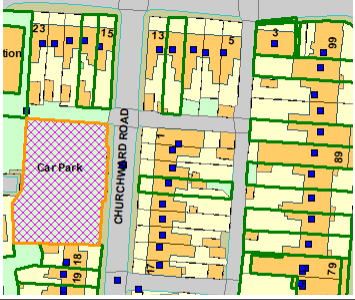 SUITABILITY ASSESSMENT: STAGE ASUITABILITY ASSESSMENT: STAGE AStrategic potential:  NoHousing?15 units  Employment?YesOther Use?Some Class E uses (although probably little demand in this location). Biodiversity- Within SAC/SSSINoFlood Zone 3bNo – but flooding issues Other NPPF Showstoppers (not policy constraints)No ConclusionSuitable if available (Review of car parking needs) SUITABILITY ASSESSMENT: STAGE B SUITABILITY ASSESSMENT: STAGE B AccessExisting access from Churchward Road.Flood risk, water quality and drainageSurface water flooding issues. Heritage and Archaeology (including distance from assets). Approx. 75 m from Old Paignton Conservation Area and various historic assets.  No direct effect for developing the car park; but parking may be displaced to the CA. Archaeology: Historic settlement core. Requires programme of archaeological mitigation.InfrastructureWithin the built up area. LandscapeNo EcologyNo Safety related constraintsNo Soils  (Agricultural Land classification) and contaminationNot agricultural landLocal Plan ER1. Food riskSS11 Sustainable Communities:  Community Investment Area. Neighbourhood Plan PNP13 Housing opportunities in the town centreDevelopment progress (where relevant)No OtherParking review needed to determine if the site is required for parking. HELAA Panel Summary To be completed laterSite potentialCirca 15 apartments, if not required for parking AVAILABILITY ASSESSMENT Development would be dependent on a review of parking need close to Paignton Town Centre  AVAILABILITY ASSESSMENT Development would be dependent on a review of parking need close to Paignton Town Centre  The next 5 yearsA 6-10 year period15 (subject to parking review) An 11-15 year periodLater than 15 years